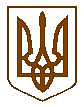 БУЧАНСЬКА     МІСЬКА      РАДАКИЇВСЬКОЇ ОБЛАСТІДВАДЦЯТЬ ТРЕТЯ СЕСІЯ    ШОСТОГО    СКЛИКАННЯР  І   Ш   Е   Н   Н   Я« 22 » грудня 2016 р. 						№ 982-23 -VІІПро стан боротьби із злочинністю,охорони громадського порядку тарезультати діяльності на територіїм.Буча Бучанським міським відділом поліції Ірпінського ВП ГУ національної поліції в Київській області за ІІ півріччя 2016 рокуЗаслухавши інформацію т.в.о.начальника Бучанського міського відділу поліції, Вербицького М.І., про стан боротьби із злочинністю, охорони громадського порядку та результати діяльності на території м.Буча Бучанським міським відділом поліції Ірпінського ВП ГУ національної поліції в Київській області за ІІ півріччя 2016 року, керуючись Законом України “Про місцеве самоврядування в Україні”, міська радаВИРІШИЛА :1. Інформацію про стан боротьби із злочинністю, охорони громадського порядку та результати діяльності на території м.Буча Бучанським міським відділом поліції Ірпінського ВП ГУ національної поліції в Київській області за ІІ півріччя 2016 року взяти до відома.Міський голова						            	А.П. Федорук